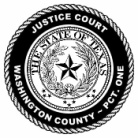 JUSTICE OF THE PEACE – PRECINCT ONE – WASHINGTON COUNTY, TEXASJUSTICE OF THE PEACE – PRECINCT ONE – WASHINGTON COUNTY, TEXASJUSTICE OF THE PEACE – PRECINCT ONE – WASHINGTON COUNTY, TEXASJUSTICE OF THE PEACE – PRECINCT ONE – WASHINGTON COUNTY, TEXASJUSTICE OF THE PEACE – PRECINCT ONE – WASHINGTON COUNTY, TEXASJUSTICE COURT DOCKETWeek of April 29, 2019JUSTICE COURT DOCKETWeek of April 29, 2019JUSTICE COURT DOCKETWeek of April 29, 2019JUSTICE COURT DOCKETWeek of April 29, 2019JUSTICE COURT DOCKETWeek of April 29, 2019PAGE 1 OF 104/30EP19008EP1900810:30AMSOT  VS ROBERTEPO MODIFICATION 05/011900121190012110:30AMSOT  VS DUNNSHOWCAUSE HEARING1900122190012210:30AMSOT  VS DUNNSHOWCAUSE HEARING1800384180038410:30AMSOT  VS GRIFFINSHOWCAUSE HEARING1801158180115810:30AMSOT  VS MALONEYSHOWCAUSE HEARING1801159180115910:30AMSOT  VS MALONEYSHOWCAUSE HEARING1801084180108410:30AMSOT  VS MCBRIDESHOWCAUSE HEARING1700764170076410:30AMSOT  VS ROBERTSSHOWCAUSE HEARING0815813081581310:30AMSOT  VS BABINSHOWCAUSE HEARING1021503102150310:30AMSOT  VS BABINSHOWCAUSE HEARING